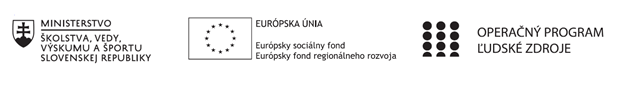 Správa o činnosti pedagogického klubu Príloha:Prezenčná listina zo stretnutia pedagogického klubuPREZENČNÁ LISTINAMiesto konania pedagogického klubu: zasadačka ZŠ Škultétyho 1, NitraDátum konania pedagogického klubu: 26. 11. 2019Trvanie pedagogického klubu: od 14,00 hod	do 17,00hod	Zoznam účastníkov pedagogického klubu:Zoznam účastníkov:Prioritná osVzdelávanieŠpecifický cieľ1.2.1 Zvýšiť inkluzívnosť a rovnaký prístup ku kvalitnému vzdelávaniu a zlepšiť výsledky a kompetencie detí a žiakovPrijímateľZŠ Škultétyho 1, NitraNázov projektuRozvoj prírodovednej a čitateľskej gramotnostiKód projektu  ITMS2014+312011S818Názov pedagogického klubu Čitateľsko- humanitnýDátum stretnutia  pedagogického klubu26. 11. 2019Miesto stretnutia  pedagogického klubuZŠ Škultétyho 1 Nitra, zasadačkaMeno koordinátora pedagogického klubuMgr. Lucia ZahoranováOdkaz na webové sídlo zverejnenej správyhttps://zsskultetyhonitra.edupage.org/a/nase-projekty?eqa=dGV4dD10ZXh0L3RleHQxNiZzdWJwYWdlPTE%3DManažérske zhrnutie:Účelom stretnutia pedagogického klubu bolo predstavenie jednotlivých krúžkov, resp. zadefinovanie ich cieľov a obsahovej stránky. Dôraz sa kládol na rozmanitosť a interaktívny obsah krúžkovej činnosti. Členovia sa zároveň oboznámili s materiálmi, s ktorými budú počas projektu pracovať (DVD, brožúry). Kľúčové slová:  cieľ krúžku, obsah krúžku, materiály, DVD, pracovné listy, exkurzie, hospitácieHlavné body, témy stretnutia, zhrnutie priebehu stretnutia: Úvod – otvorenie stretnutiaKontrola uzneseniaCiele a obsah jednotlivých krúžkov DVD Požičaná planétaHospitáciePriebeh stretnutiaBod č. 1Zasadnutie otvorila p. L. Zahoranová- koordinátor pedagogického klubu čitateľská gramotnosť a privítala zúčastnených pedagógov. Na stretnutí PK sa zišli všetci členovia klubu (viď prezenčná listina). Boli oboznámení s programom stretnutia a vyzvaní k doplneniu a odsúhlaseniu . Prítomní členovia súhlasili s predloženým programom.Bod č.2Kontrola uznesenia.1/2019  Rozvíjať čitateľskú gramotnosť prostredníctvom vhodnej literatúryúloha.........splnená2/2019  Preštudovať si hlavné ciele projektuúloha.........splnená3/2019 Definovať ciele krúžku úloha.........splnená4/2019 Zostaviť si plán krúžkuúloha.........splnenáBod č.3Členovia klubu predstavili svoje krúžky. Zadefinovali ciele, načrtli obsahovú stránku a zameranie plánovaných aktivít. Vedúci krúžkov majú v pláne vytvárať vlastné pracovné listy sprostredkúvajúce okrem iného aj informácie z video ukážok s dôrazom na environmentálnu oblasť. V pláne sú aj exkurzie,  besedy či prednášky zamerané na preberanú problematiku. V rámci čitateľsko – humanitného klubu boli predstavené nasledovné mimoškolské činnosti: 1. Krúžok: Tajomný svet kníh – PaedDr. Zuzana SrnkováKrúžok je zameraný na rozvoj čitateľskej gramotnosti žiakov 2. stupňa  ZŠ. Jeho cieľom je pútavým spôsobom motivovať deti k čítaniu, záujmu o literatúru a prácu s textom. Svojou činnosťou sa bude snažiť rozvíjať komunikačné zručnosti žiakov a vyjadrovanie svojich názorov, aby získali schopnosť primerane reagovať v rozličných jazykových situáciách a zdokonalili si komunikačné schopnosti i porozumenie čítaného textu. Všetky činnosti realizované počas krúžku majú za cieľ inovatívne a efektívne rozvíjať čitateľskú gramotnosť.2. Krúžok: Čarovná čitáreň – PaedDr. Renáta Titková Krúžok je zameraný na prácu s literárnym a informačným textom so zreteľom na rozvoj poznávacích, čitateľských, analytických a interpretačných zručností žiakov 1.–4. ročníka (vyhľadávanie informácií, vyvodzovanie záverov, integrácia a interpretácia myšlienok a informácií, hodnotenie obsahu  jazyka a textových prvkov). Všetky činnosti a výstupy pre prácu žiakov budú riešené  hravou formou, čím sa docieli zvýšený záujem a sústredenosť žiakov pri práci. 3. Krúžok: Mladý ochranár – Mgr. Adriana Záhorec Brotková Cieľom krúžku je naučiť žiakov 1. – 4. ročníka netradičnou formou poznávať, chrániť a vnímať prírodu. Formou projektov a skupinovej práce sa budeme snažiť docieliť, aby si žiaci rozširovali vedomosti a vedeli ich využiť aj na ďalších hodinách, ako aj v bežnom živote a praxi. Jedenkrát vidieť je lepšie ako dvakrát počuť, preto je potrebné ukázať im, že ochrana prírody je v dnešnej dobe ďaleko potrebnejšia ako kedysi. Krúžok bude obohatený o rôzne druhy eko-hier či súťaže..  4. Krúžok: Litera – Mgr. Eva Preložníková Krúžok Litera je určený pre žiakov 2. stupňa základnej školy. Vytvorenie vhodných podmienok na čítanie podnecuje žiakov nielen k samotnej čitateľskej činnosti, ale znásobuje šancu v podobe rozšírenia slovnej zásoby, posilnenia vytrvalosti a schopnosti sústredenia, trpezlivosti, kritického myslenia a zlepšenia porozumenia všetkým typom textom. Čítanie kultivuje vkus, ponúka témy, o ktorých môžu žiaci so záujmom a zasvätene hovoriť, ale ponúka im aj možnosť osobného rastu a príležitosť k sebareflexii. Súčasťou produktov krúžku budú vytvorené návrhy obalov kníh, záložky do kníh- výtvarné práce, zborník prác a iné materiály potrebné na krúžok. Cieľom krúžku je nezávislý a premýšľavý čitateľ, aktívny užívateľ rozmanitých textov; čitateľ, ktorý si dokáže vyberať knihy pre čitateľský zážitok aj pre stanovený účel čítania, číta pravidelne a rád a najmä, vníma svoje čitateľstvo ako hodnotu. Krúžok sa bude venovať i vedeniu čitateľského denníka, ako aj pracovať so slovenčinou hravou formou a to nielen za pomoci interaktívnych pomôcok. U žiakov je potrebné vytvoriť návyk, že kniha je dobrým spoločníkom nielen v škole, ale aj vo voľnom čase a takisto nielen v papierovej, ale aj elektronickej forme. 5. Krúžok: Zelená škola II. – Mgr. Dominika SegíňováRozširovanie a prehlbovanie vedomostí a zručností v environmentálnej oblasti i samotná príprava a motivácia žiakov školy k vytvoreniu „zelenej školy“ čiže školy, ktorá tvorí minimálne množstvo odpad, je cieľom krúžku určeného pre žiakov 2. stupňa ZŠ. Hľadanie spoločných riešení, plnenie rôznych zaujímavých úloh zameraných na eko-aktivity a ochranu prírody na regionálnej, ale aj svetovej úrovni, diskutovanie, to všetko tvorí obsahovú stránku krúžku. Hlavným zámerom je prostredníctvom skutočných činov osloviť aj rovesníkov, aby sa správali k životnému prostrediu ohľaduplnejšie a zodpovednejšie. 6. Krúžok: Čítajte s nami – Mgr. Jana Peniašková Cieľovú vekovú skupinu čitateľského krúžku tvoria žiaci navštevujúci 1. stupeň základnej školy. Hlavné aktivity žiakov budú zložené najmä z riadeného čítania a riadenej imaginácie čítania v niekoľkých alternatívach: meditácia na báze čítaných príbehov, vizualizácia príbehu výtvarnými a dramaticko-výtvarnými technikami a pod.. Takýmto spôsobom chceme dosiahnuť zvýšenie záujmu žiakov o čítanie kníh aj na domácej pôde a rozvíjať tak techniku čítania, schopnosť pochopiť text, identifikovať informácie v texte, hodnotiť prečítané, zapamätať si myšlienky textu, reprodukovať text, dedukovať na základe textu, utvoriť si úsudok, logicky spájať súvislosti, vyvodiť hlavné myšlienky, poučenia, závery. Pri práci budeme využívať aj multimediálne učebné pomôcky a rôzne vlastnoručne zhotovené pracovné materiály. Cieľom je nielen zdokonalenie žiakov v čítaní, ale aj porozumenie čítaného textu s následným vypracovávaním úloh vyplývajúcich z textu. Bod č. 4Aktivity realizované v jednotlivých krúžkoch majú zväčša za cieľ rozvíjať čitateľskú a prírodovednú gramotnosť žiakov so zameraním na posilnenie environmentálnej výchovy a trvalo udržateľný rozvoj (TUR). Členovia klubu obdržali  DVD Požičaná planéta, ktoré obsahuje 16 najdôležitejších tém udržateľného rozvoja pre vzdelávanie a osvetu vo forme dokumentov a príbehov. Autorom tohto projektu je dokumentarista Jaroslav Blaško. Toto DVD, vrátane brožúrok, je určené pre pedagógov. Môžu z neho čerpať inšpiráciu a nápady pre tvorenie svojich materiálov, pracovných listov, ale taktiež premietať jednotlivé jeho časti priamo na krúžku.Bod č. 5Vzájomná komunikácia medzi pedagógmi tvoriacimi pedagogický klub je doslova kľúčová. Na stretnutiach, a nielen počas nich, by mala prebehnúť akási výmena informácií, postrehov, nápadov, čo sa osvedčilo a čo naopak, treba vylepšiť alebo zmeniť. Členovia klubu sa preto dohodli na tom, že si navzájom budú svoje poznatky vymieňať prostredníctvom prezentácií alebo hospitácií. Taktiež budú využívať všetky dostupné technológie a svoje krúžky budú mať možnosť viesť aj v učebni informatiky.Závery a odporúčania:Vedúci zhodnotil, že ciele, ktoré si PK ustanovil na minulom stretnutí, boli splnené. Členovia si preštudovali ciele projektu a taktiež stanovili ciele jednotlivých krúžkov. Po spoločnom konzultovaní sa učitelia dohodli na vytváraní takého množstva a typu úloh pre žiakov, vďaka ktorým sa budú môcť aktívne prejavovať na krúžku a zároveň bude prispôsobený ich vekovej kategórii. Učitelia budú mať prístup k počítačovej miestnosti a k triedam vybaveným interaktívnou tabuľou, aby  svojim žiakom zatraktívnili mimoškolskú činnosť interaktívnymi cvičeniami a videami.PK berie na vedomie:Ciele a obsah krúžkovOboznámenie sa s DVD a materiálmi Požičaná planétaVzájomné hospitáciePK ukladá: 5/2019 Oboznámiť sa s poskytnutými materiálmi ( DVD, brožúra)Termín: do 31. 11. 2019          Zodpovední: všetci členovia PK6/2019 Vytvorenie materiálov pre mimoškolskú činnosťTermín: do 31. 11. 2019          Zodpovední: všetci členovia PKVedúci PK sa poďakoval a ukončil stretnutie.Vypracoval (meno, priezvisko)Mgr. Lucia ZahoranováDátum27. 11. 2019PodpisSchválil (meno, priezvisko)PaedDr. Jana MeňhartováDátum29. 11. 2019PodpisPrioritná os:VzdelávanieŠpecifický cieľ:1.2.1 Zvýšiť inkluzívnosť a rovnaký prístup ku kvalitnému vzdelávaniu a zlepšiť výsledky a kompetencie detí a žiakovPrijímateľ:ZŠ Škultétyho 1, NitraNázov projektu:Rozvoj prírodovednej a čitateľskej gramotnostiKód ITMS projektu:312011S818Pedagogický klub Čitateľsko-humanitný, stretnutie č. 2č.Meno a priezviskoPodpis1.PaedDr. Renáta Titková2.Mgr. Adriána Záhorec Brotková3.PaedDr. Zuzana Srnková4.Mgr. Dominika Segíňová5.Mgr. Jana Peniašková6.Mgr. Eva Preložníková7.Mgr. Lucia Zahoranováč.Meno a priezviskoPodpis1.PaedDr. Jana Meňhartová